 2017Junior High FootballSchedule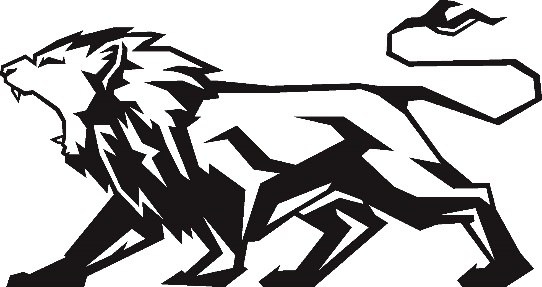 Date/Day		Opponent			Time		H/A08/31 Thurs 		Newberry Christian 		5:00		A09/08 Fri 		First Coast Christian 		5:00		A09/21 Thurs 		Oak Hall Academy 		4:00		H09/28 Thurs 		Newberry Christian 		4:00		H10/12 Thurs 		Hernando Christian 		4:00		H10/19 Thurs 		Hernando Christian 		4:00		A